Рекомендации для родителей 1 ясельной группыТема «Здравствуй, лето красное»Аппликация.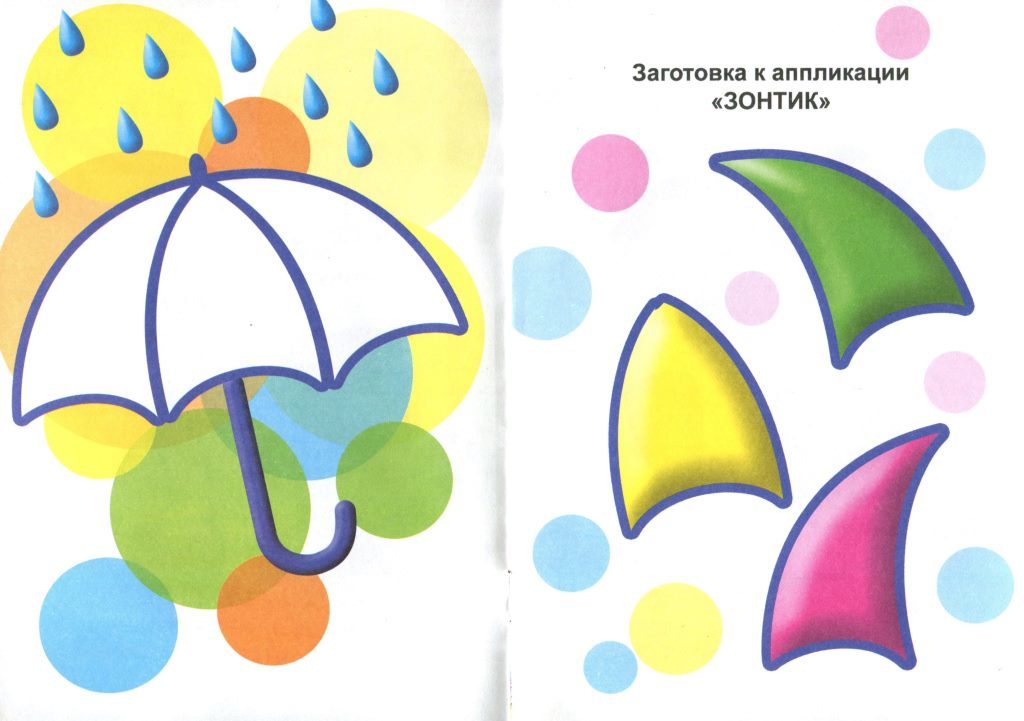 Можно раскрасить карандашами, красками или пальчиками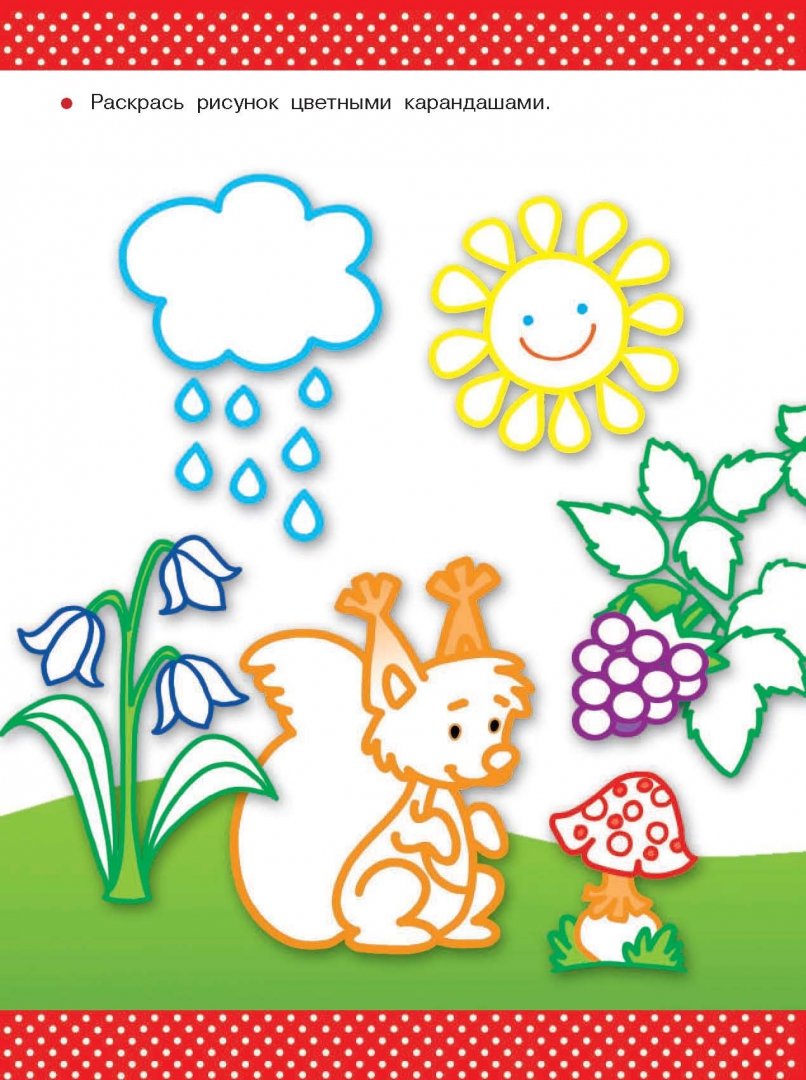 Игра «Облака»Слушаем стихи и выполняем различные движения.Вот плывут издалекаК нам большие облака.(Делаем руками перед собой волнообразные движения.)На кого они похожи?Показать мы это сможем.Облако - как две подушки.Длинные мы видим ушки.(Показываем ушки: приставляем руки к голове.)Кто же в небе? Отгадай-ка!Прыгает там милый зайка.(Прыгаем на месте.) Облако - как зверь лохматый,Неуклюжий, косолапый.(Приподнимаем руки и ставим ноги носками внутрь.)Кто же в небе? Ты ответь!Там идёт большой медведь.(Показываем, как идёт медведь.)Движения в стихах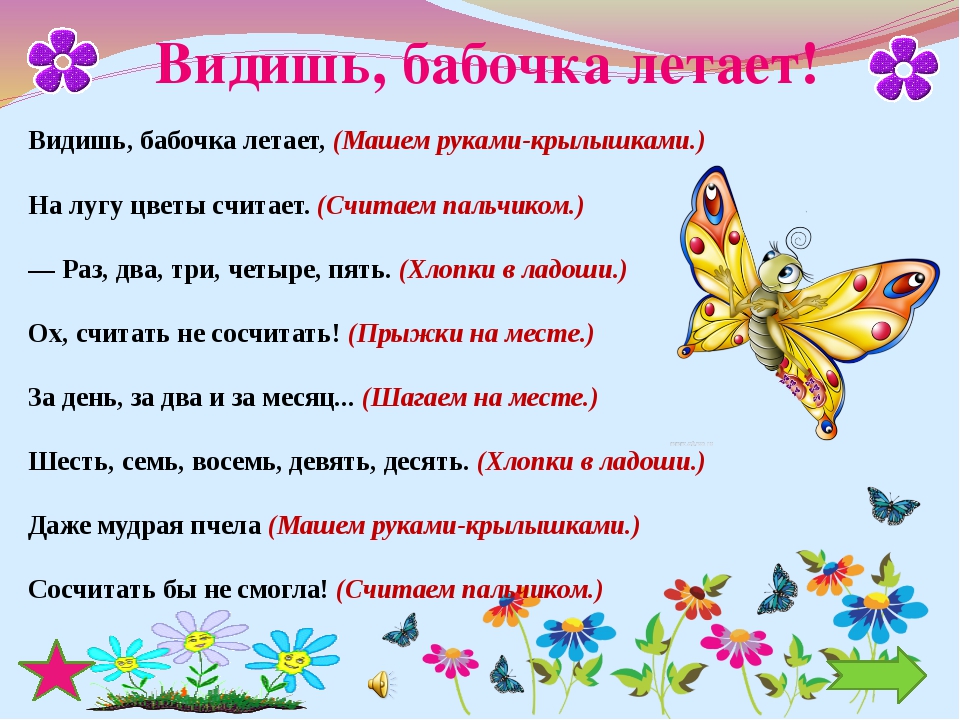 С помощью пластилина закройте белые кружочки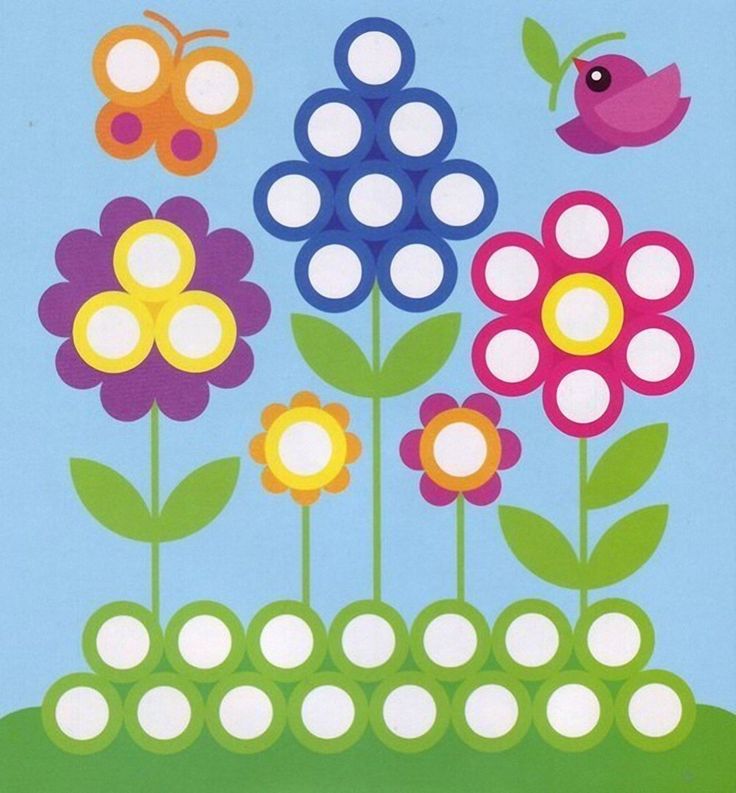 С помощью ватных палочек вместе с ребенком раскрасьте грибок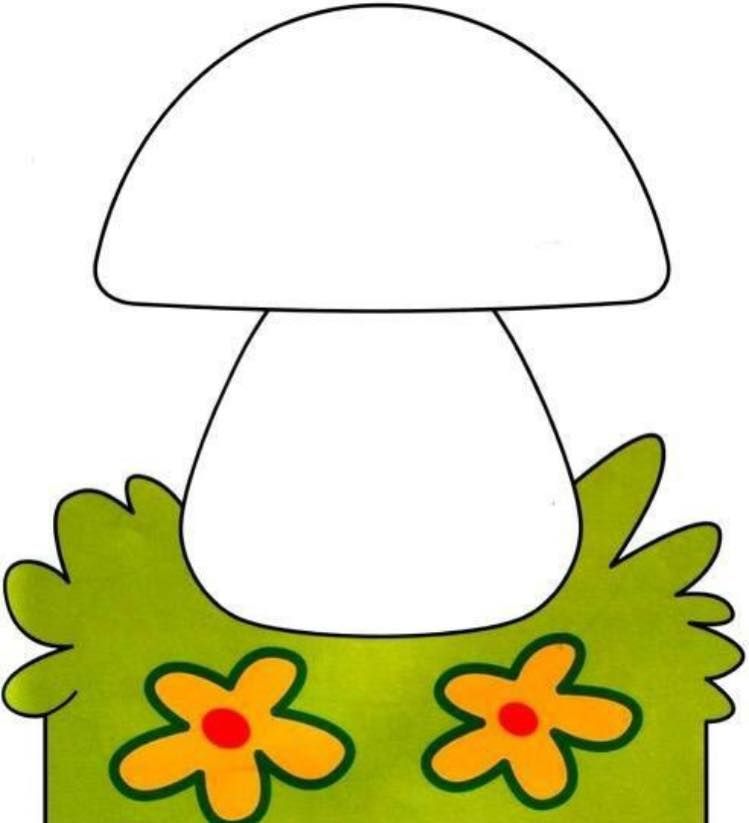 